PREFEITURA MUNICIPAL DE BOA VISTA DO CADEADO - RS LEI DE DIRETRIZES ORÇAMENTÁRIAS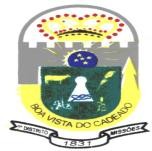 ANEXO DE RISCOS FISCAIS ANEXO IVDemonstrativo de Riscos Fiscais e Providências 2021(LRF, art. 4º, § 3º)	R$ 1,00FONTE: Planejamento - LDO 2.027/001, Secretaria Municipal de Administração, Planejamento e Fazenda, 03/08/2020, 11:21:01NOTA: O Demonstrativo de Riscos Fiscais e Providências fora projetado para previnir eventuais e intempestivos desiquilíbrios orçamentários e financeiros no Exercício. Boa Vista do Cadeado - RS, 03 de agosto de 2020.Fabio Mayer Barasuol,	Vanessa dos Santos Xavier Padilha,Prefeito Municipal,	Sec. Admin, Planej e Fazenda.Fabio da Silva Weischung, Tec. Contábil CRC/RS 076956-7.PASSIVOS CONTINGENTESPASSIVOS CONTINGENTESPROVIDÊNCIASPROVIDÊNCIASDescriçãoValorDescriçãoValorDemandas Judiciais250.000,00Reserva de Contingência250.000,00Dívidas em Processo de Reconhecimento35.000,00Reserva de Contingência35.000,00Avais e Garantias ConcedidasAssunção de PassivosAssistências DiversasOutros Passivos Contingentes15.000,00Limitação de Empenho15.000,00SUBTOTAL300.000,00SUBTOTAL300.000,00RISCOS E EVENTOS FISCAIS IMPREVISTOSRISCOS E EVENTOS FISCAIS IMPREVISTOSPROVIDÊNCIASPROVIDÊNCIASDescriçãoValorDescriçãoValorFrustração de Arrecadação20.000,00Limitação de Empenho20.000,00Restituição de Tributo a Maior5.000,00Limitação de Empenho5.000,00Discrepância de ProjeçõesOutros Riscos Fiscais25.000,00Limitação de Empenho25.000,00SUBTOTAL50.000,00SUBTOTAL50.000,00TOTAL350.000,00TOTAL350.000,00